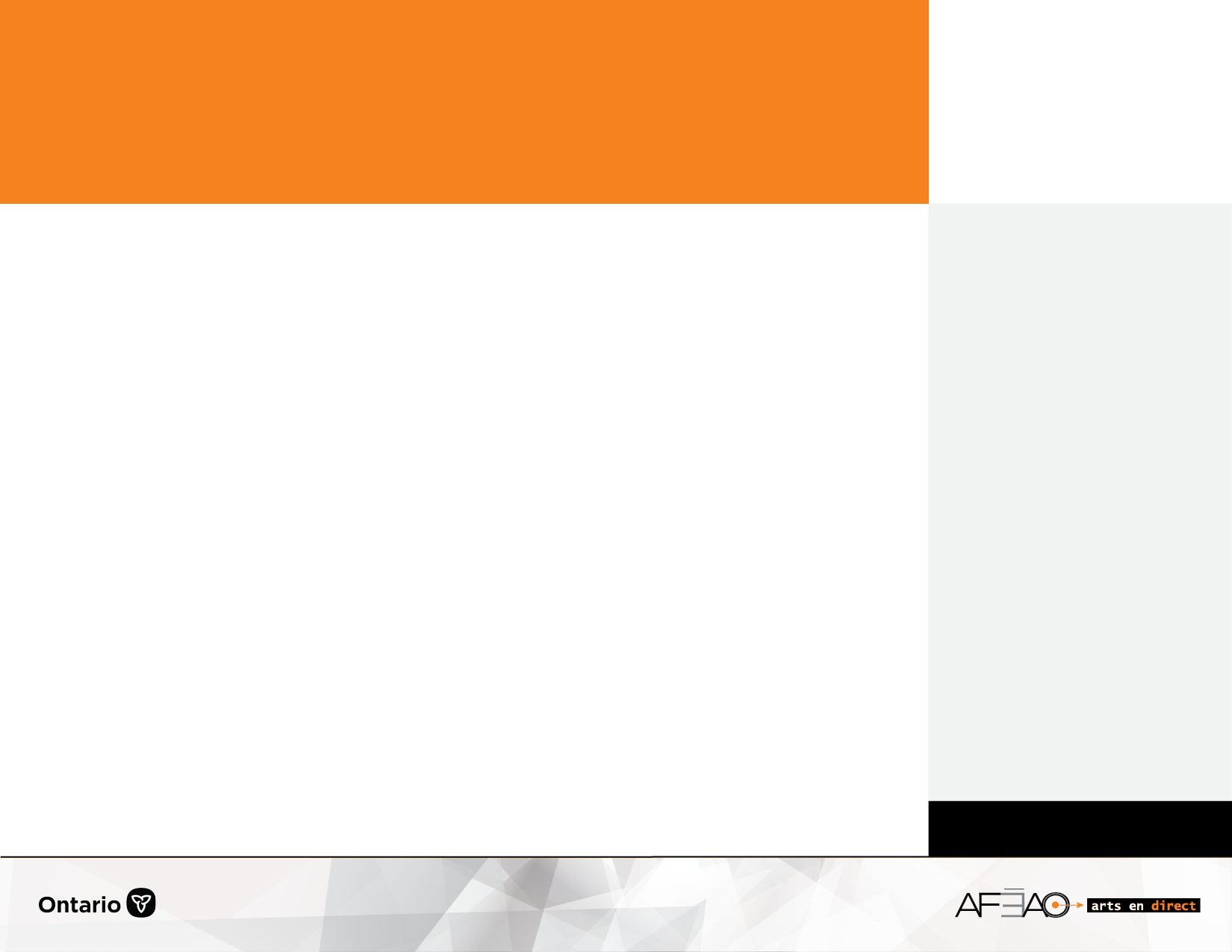 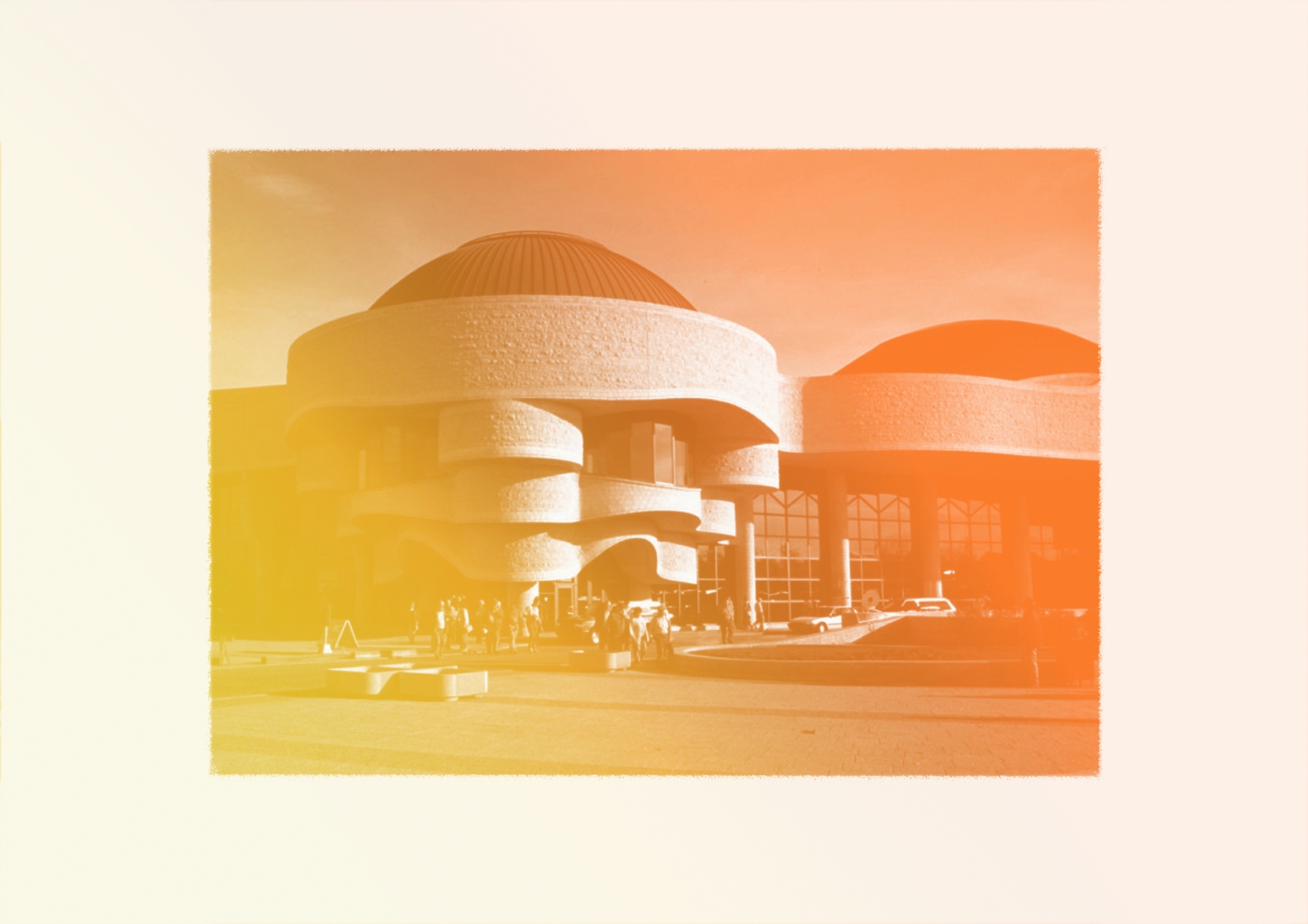 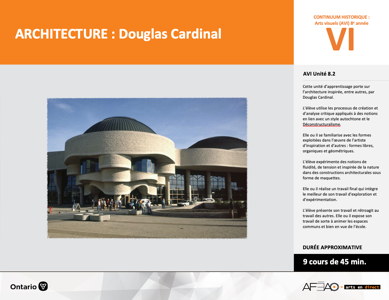 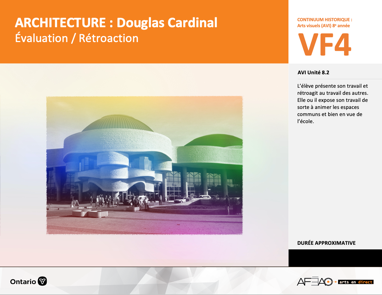 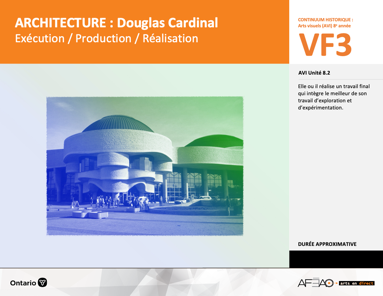 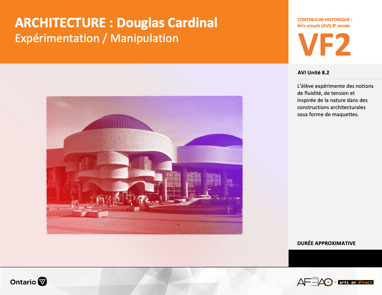 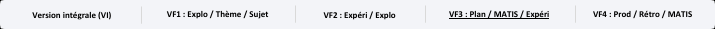 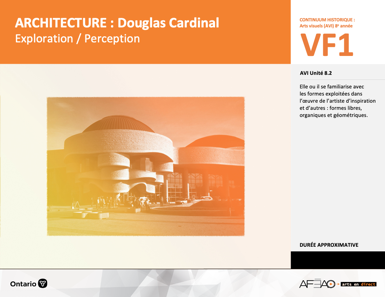 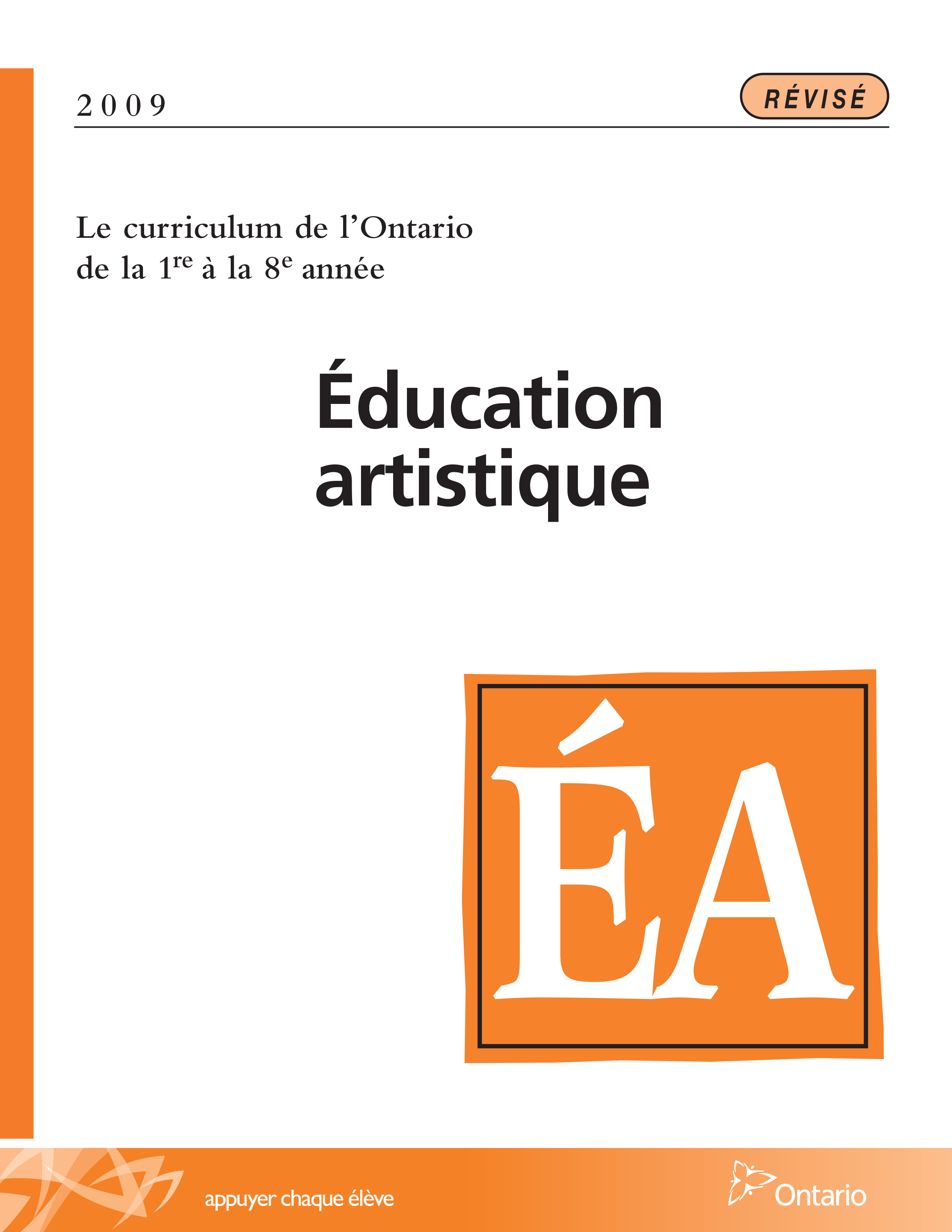 Table des matières Description Liste des attentes et contenusArt visuels - 8e annéeTableau des fondements théoriques à l’étudeArt visuels - 8e annéeDéroulementExploration / Perception DescriptionCette unité d’apprentissage porte sur l’architecture inspirée, entre autres, par Douglas Cardinal. L’élève utilise les processus de création 
et d’analyse critique appliqués à des notions en lien avec un style autochtone et le Déconstructivisme. Elle, il ou iel se familiarise avec les formes exploitées dans l’œuvre de l’artiste d’inspiration et d’autres : formes libres, organiques et géométriques. L’élève expérimente des notions 
de fluidité, de tension et inspirée de la nature dans des constructions architecturales sous forme de maquettes. Elle, il ou iel réalise un travail final 
qui intègre le meilleur de son travail d’exploration et d’expérimentation. L’élève présente son travail et rétroagit au travail des autres. 
Elle, il ou iel expose son travail de sorte à animer les espaces communs et bien en vue de l’école.Description de chaque étape du déroulement VF (fragmentée) VF1 : Exploration / PerceptionElle, il ou iel se familiarise avec les formes exploitées dans l’œuvre de l’artiste d’inspiration et d’autres : formes libres, organiques et géométriques.  Liste des attentes et contenus À la fin de la 8e année, l’élève doit pouvoir :ARTS VISUELSAttentes :B1. produire diverses œuvres en deux ou trois dimensions en appliquant les fondements à l’étude et en suivant le processus de création artistique. B2. communiquer son analyse et son appréciation de diverses œuvres d’art en utilisant les termes justes et le processus d’analyse critique. B3. expliquer la dimension sociale et culturelle des arts visuels ainsi que les fondements à l’étude dans diverses œuvres d’art d’hier et d’aujourd’hui, provenant d’ici et d’ailleurs.CONTENUS D’APPRENTISSAGEPour satisfaire aux attentes, l’élève doit pouvoir :Production et expression B1.1 recourir au processus de création artistique pour réaliser diverses œuvres d’art. B1.2 créer des œuvres en deux ou trois dimensions inspirées des œuvres d’artistes modernes. B1.3 élaborer des œuvres en utilisant des éléments clés, des principes esthétiques et des techniques qui correspondent à un mouvement artistique particulier. Analyse et appréciationB2.1 recourir au processus d’analyse critique pour analyser et apprécier diverses œuvres d’art. B2.2 analyser, à l’aide des fondements à l’étude, plusieurs mouvements. B2.3 exprimer de différentes façons son appréciation d’œuvres architecturales.Connaissance et compréhensionB3.1 comparer différents styles d’architecture en Ontario, au Canada et ailleurs selon des critères précis. B3.3 expliquer comment le lieu, l’époque, les matériaux, la technologie et la fonction peuvent influencer la création de structures architecturales. B3.4 comparer divers indices socioculturels, y compris des référents culturels de la francophonie relevés dans les œuvres étudiées.   Tableau des fondements théoriques à l’étudeART VISUELS 
FONDEMENTS À L’ÉTUDE 8E ANNÉEDéroulementExploration / PerceptionPréambule générique à toutes les unités d’apprentissage AVI (voir ARCHCARD_VI_Préunité)Matériel, outil, équipement Prévoyez utiliser des portables, tablettes ou téléphones intelligents. Prévoyez utiliser les sites Web suivants pour présenter l’artiste d’inspiration, Douglas Cardinal : https://www.google.com/search?q=douglas+cardinal&client=firefox-b-e&ei=g4uTYoLaMeK_kvQP24aWoA4&start=10&sa=N&ved=2ahUKEwjCp9Dc_YT4AhXin4QIHVuDBeQQ8tMDegQIAxA9&biw=969&bih=362&dpr=1.25 
et de façon particulière les œuvres suivantes : Musée canadien de l’histoire, Église Sainte-Marie, Tipi.Prévoyez utiliser les sites Web suivants pour présenter les œuvres de l’architecte canadien-américain Frank Gehry : https://fr.wikipedia.org/wiki/Frank_Gehry, https://fr.wikipedia.org/wiki/Mus%C3%A9e_des_beaux-arts_de_l%27Ontario et de façon particulière les œuvres suivantes : Maison dansante (Prague, Tchéquie), Musée de Guggenheim (Bilbao, Espagne), Musée des beaux-arts de l’Ontario (Toronto, Canada).Prévoyez utiliser et distribuer : la fiche sur Douglas Cardinal (voir : ARCHCARD_VI_Fiche); la ligne de temps (voir : ARCHCARD_VI_Ligne);le lexique (voir : ARCHCARD_VI_Lexique);l’Annexe 1 intitulée : Cardinal et Gehry : Un style autochtone et le Déconstructivisme (voir : ARCHCARD_VF1_Annexe1);l’Annexe 2 intitulée : Grille d’observation du travail des élèves (voir : ARCHCARD_VF1_Annexe2).Prévoyez demander aux élèves d’apporter chacun une boîte de carton robuste (brune) à recycler de la maison.Prévoyez distribuer :crayons de plomb et gommes à effacer;couteaux X-ACTO ou ciseaux.Prévoyez préparer un exemple d’assemblage avec une boîte de carton robuste (brune) recyclée (formes géométriques, principes esthétiques, façons d’insérer les formes les unes dans les autres par fentes pratiquées par X-ACTO et ciseaux, structure stable).Enseignante / Enseignant Présentez Douglas Cardinal comme personne et artiste à l’aide du site Web suivant : https://www.google.com/search?q=douglas+cardinal&client=firefox-b-e&ei=g4uTYoLaMeK_kvQP24aWoA4&start=10&sa=N&ved=2ahUKEwjCp9Dc_YT4AhXin4QIHVuDBeQQ8tMDegQIAxA9&biw=969&bih=362&dpr=1.25. À partir des trois œuvres types soit le Musée canadien de l’histoire, l’Église Sainte-Marie, le Tipi, demandez à l’élève de commenter spontanément :  les lignes, les formes, la couleur et la texture (p. ex., lignes sinueuses pour rappeler la nature, formes géométriques rappellent les masques autochtones tout en rondeur, texture de la pierre pour réfléchir la lumière et animer la surface extérieure); ce que rappellent les matériaux (p. ex., granit pour rappeler la solidité);les principes esthétiques (p. ex., répétition des courbes créées de l’unité);le thème ou le sujet de l’œuvre (p. ex., histoire, spiritualité, identité culturelle).               (Étape réaction initiale du processus d’analyse critique.)Présentez :la fiche sur l’artiste d’inspiration (voir : ARCHCARD_VI_Fiche);la ligne de temps afin de situer l’artiste d’inspiration dans son contexte socio-historique et culturel – un style autochtone, le Déconstructivisme - (voir : ARCHCARD_VI_Ligne);en guise de résumé et que l’élève peut annoter (souligner, encercler, mettre en surbrillance).Élève Écoute attentivement les explications de l’enseignante ou enseignant au sujet de l’artiste d’inspiration. Participe à la discussion sur les trois œuvres d’inspiration en réagissant spontanément à ce que l’œuvre te suggère et te rappelle.Note les aspects qui piquent ta curiosité sur la fiche et la ligne du temps. Enseignante / Enseignant Invitez l’élève à sommairement dessiner les trois œuvres d’inspiration dans l’Annexe 1 intitulée : Cardinal et Gehry : Un style autochtone et le Déconstructivisme (voir : ARCHCARD_VF1_Annexe1). Expliquez que l’élève remplit la section A à l’aide de la projection des œuvres. L’élève dispose 
de 5 minutes pour chaque dessin pour un total de 15 minutes. Précisez que cette annexe est placée dans son dossier de documentation.À l’aide de l’exemple, expliquez que l’élève crée une structure de son choix en utilisant différentes formes géométriques (p. ex., cercle, rectangle, triangle) et des principes esthétiques (p. ex., contraste, répétition, variété) de son choix pour créer une maquette d’environ 1 pied cube (24 cm. cube). Distribuez le matériel et l’équipement. Invitez l’élève, en utilisant sa boîte de carton robuste (brune), à découper des formes géométriques et pratiquer des fentes pour faciliter l'assemblage des différentes formes. Ajoutez une autre contrainte : la structure doit être stable.Circulez, supervisez, répondez aux questions et notez l’Annexe 1 intitulée : Grille d’observation du travail des élèves (voir : ARCHCARD_VF1_Annexe1)Recueillez le matériel et les outils. Indiquez où remiser les structures.Précisez que l’élève remplit la section B de l’Annexe 1 intitulée : Cardinal et Gehry : Un style autochtone et le Déconstructivisme 
(voir : ARCHCARD_VF1_Annexe1) en devoir.  ÉlèveÉbauche en 15 minutes les trois œuvres d’inspiration dans la section A de l’Annexe 1 intitulée : Cardinal et Gehry : Un style autochtone et le Déconstructivisme (voir : ARCHCARD_VF1_Annexe1).Écoute et pose des questions de clarification au besoin à mesure de la démonstration.Prépare son espace de travail et utilise avec soin le couteau X-ACTO et les ciseaux pour découper les formes et assembler la structure de façon stable.Remets le matériel et les outils et remise les structures à l’endroit indiqué.Remplis la section B de l’Annexe 1 intitulée : Cardinal et Gehry : Un style autochtone et le Déconstructivisme (voir : ARCHCARD_VF1_Annexe1) en devoir.Enseignante / EnseignantRecueillez les devoirs et cochez si le travail est complété, remettez aux élèves.Animez une courte discussion pour résumer les éléments clés, les principes esthétiques et les effets créés dans les œuvres de Douglas Cardinal et invitez les élèves à compléter leurs notes.Invitez le groupe-classe à reprendre les structures, les déposer sur les pupitres et à circuler pour voir le travail des autres. Invitez à commenter proactivement, c’est-à-dire, ce qu’il aime de certaines structures, ce qu’il trouve intéressant. Présenter Frank Gehry comme personne et artiste à l’aide du site Web suivant : https://fr.wikipedia.org/wiki/Frank_Gehry, https://fr.wikipedia.org/wiki/Mus%C3%A9e_des_beaux-arts_de_l%27Ontario.Comparez les œuvres des élèves à celles de Douglas Cardinal à partir des ressemblances et des différences : formes organiques versus géométriques;matériaux métalliques versus pierres et briques; utilisation du verre;principes de répétition et contraste;lignes courbes;effet de fantaisie versus de stabilité. (Étape de description du processus d’analyse critique.)À partir des trois œuvres d’inspiration suivantes : Maison dansante (Prague, Tchéquie), Musée de Guggenheim (Bilbao, Espagne), Musée des beaux-arts de l’Ontario (Toronto, Canada), discutez, entre autres, des aspects suivants dans les œuvres de Gehry :de l’effet d’équilibre et de déséquilibre;de l’effet éclectique de l’assemblage;de déconstruction pour réassembler; de l’apparence tordue et de mouvance de l’assemblage;de l’effet du mouvement, de l’effet envolé de l’ensemble. (Étape d’analyse du processus d’analyse critique).En équipe de 2 ou 3, invitez le groupe-classe à compléter la section C de l’Annexe 1 intitulée : Cardinal et Gehry : Un style autochtone et le Déconstructivisme (voir : ARCHCARD_VF1_Annexe1).Recueillez le travail de l’élève.ÉleveRemets ton devoir à ton enseignante ou ton enseignant et contribue à la discussion qui résume les caractéristiques de l’architecture de Douglas Cardinal.Dépose ta structure sur ton pupitre aux fins de commentaires proactifs du groupe-classe.Écoute attentivement la présentation sur Frank Gehry et contribue à la discussion sur les ressemblances et les différences entre les moyens employés par les deux architectes.À partir des trois œuvres d’inspiration de Frank Gehry, participe à la discussion sur les effets créés par l’emploi des éléments clés et des principes esthétiques.Forme une équipe de 2 à 3 personnes et complète la section C intitulée : Cardinal et Gehry : Un style autochtone et le Déconstructivisme
(voir : ARCHCARD_VF1_Annexe1).
Remets ton travail à ton enseignante ou ton enseignant.DOCUMENTS D’ACCOMPAGNEMENTARCHCARD_VI_FicheARCHCARD_VI_LigneARCHCARD_VI_Lexique ARCHCARD_VF1_Annexe1ARCHCARD_VF1_Annexe2Éléments clésÉléments clésÉléments clésÉléments clésÉléments clésÉléments clésÉléments clésÉléments clésÉléments clésÉléments clésÉléments clésLigneLigneFormeFormeCouleurCouleurCouleurTextureTextureEspaceEspace•••type
direction 
qualité•••••géométrique
organique
composée
symétrique, asymétrique
volume•
•
•
•
•
••
•
•
•
•
•primaire, secondaire
nuance
chaude, froide, neutre
monochrome, complémentaire
roue (cercle) chromatique
analogue •
•qualité
luminosité•
•
•
•
•dimension
plan
perspective linéaire à un point de fuite
valeur
centre d’intérêtPrincipe esthétiquePrincipe esthétiquePrincipe esthétiquePrincipe esthétiqueForme de représentation et techniqueForme de représentation et techniqueForme de représentation et techniqueForme de représentation et techniqueForme de représentation et techniqueForme de représentation et techniqueForme de représentation et technique•••••contraste
répétition
variété
équilibre
unitécontraste
répétition
variété
équilibre
unitécontraste
répétition
variété
équilibre
unité•
•
•
•
•
•dessin : perspective à deux points de fuite
peinture : peinture avec médiums mixtes
impression : bois gravé
collage : découpage, mosaïque
sculpture : neige, argile, savon, plâtre, maquette (architecture)
animationdessin : perspective à deux points de fuite
peinture : peinture avec médiums mixtes
impression : bois gravé
collage : découpage, mosaïque
sculpture : neige, argile, savon, plâtre, maquette (architecture)
animationdessin : perspective à deux points de fuite
peinture : peinture avec médiums mixtes
impression : bois gravé
collage : découpage, mosaïque
sculpture : neige, argile, savon, plâtre, maquette (architecture)
animationdessin : perspective à deux points de fuite
peinture : peinture avec médiums mixtes
impression : bois gravé
collage : découpage, mosaïque
sculpture : neige, argile, savon, plâtre, maquette (architecture)
animationdessin : perspective à deux points de fuite
peinture : peinture avec médiums mixtes
impression : bois gravé
collage : découpage, mosaïque
sculpture : neige, argile, savon, plâtre, maquette (architecture)
animationdessin : perspective à deux points de fuite
peinture : peinture avec médiums mixtes
impression : bois gravé
collage : découpage, mosaïque
sculpture : neige, argile, savon, plâtre, maquette (architecture)
animation